Aviator Tour / Авиатор Тур, центр активного туризма и автоспорта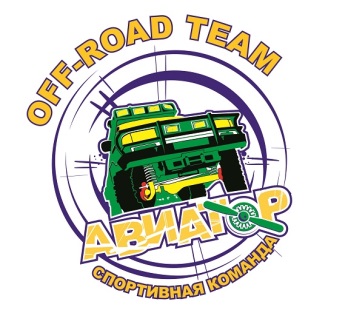 г. Петрозаводск, ул. Ведлозерская, 13 А бл. Б кв. 6, ИНН 100101883588 ОГРНИП 31110011300054http://aviator-tour.com/ тел.: +7 (8142) 77 18 37  тел.: +7 921 459 97 28 e-mail: autogirvas@yandex.ru, ksg@onego.ru 01-2015 от « 01 » февраля 2015 г.Календарь соревнований и мероприятий off-road команды «АВИАТОР» на 2015 годНазваниеДата проведенияМесто проведенияСроки (дней)Тип соревнований/мероприятийЗачетные категории/техникаСайт организатораРейд памяти, посвященный 70-летию празднованию Великой Победы «Защитникам карельского неба»9 маяРеспублика Карелия1Выездное мероприятиеСтандартные внедорожникиhttp://aviator-tour.com/Этнографическая экспедиция «Онежское кольцо»20 – 27 июняРеспублика Карелия, Вологодская обл., Ленинградская обл.8Внедорожная экспедицияВнедорожники, квадроциклыhttp://aviator-tour.com/Автомотофестиваль «Гирвас»18 июляПос. Гирвас, Республика Карелия1Трациционное соревнованиеВнедорожники: «Спорт», «Серия», «Лайт», ATVhttp://autogirvas.ru/«ATV-Пегрема 2015»сентябрьРеспублика Карелия,2Экспедиция на квадроциклах, вездеходах, гидроциклах и водной техникеВнедорожники, квадроциклы, вездеходы, гидроциклыhttp://aviator-tour.com/